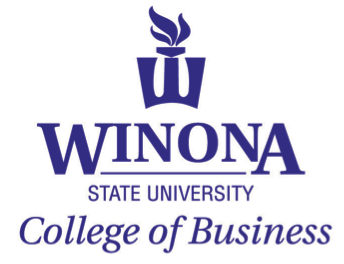 Winona State University Entrepreneurship Mini-Camp
April 21 – 23, 2016
STUDENT APPLICATION
Please respond to all of the information required below or your application will be considered invalid.Student Name:                                                                            Gender:      M       F       Grade:     Junior     SeniorHome Address: City:                                                                         State:                                                         Zip: Student Cell #:                                                                        Student Email:Parent or Guardian Name:                                                                       Parent or Guardian Cell #:Name of High School: Signature of Parent or Guardian:______________________________________________________
                                                                                             If you are under 18 years old you must get the signature of a parent or guardian.  Students: Please give this Signed form to your ALC teacher or Principal no later than Friday, April 8th. Please mail your application to:  Professor Donald SalyardsWinona State University 319a Somsen HallWinona, MN 55987Email: dsalyards@winona.edu   Cell #: 507-429-9000